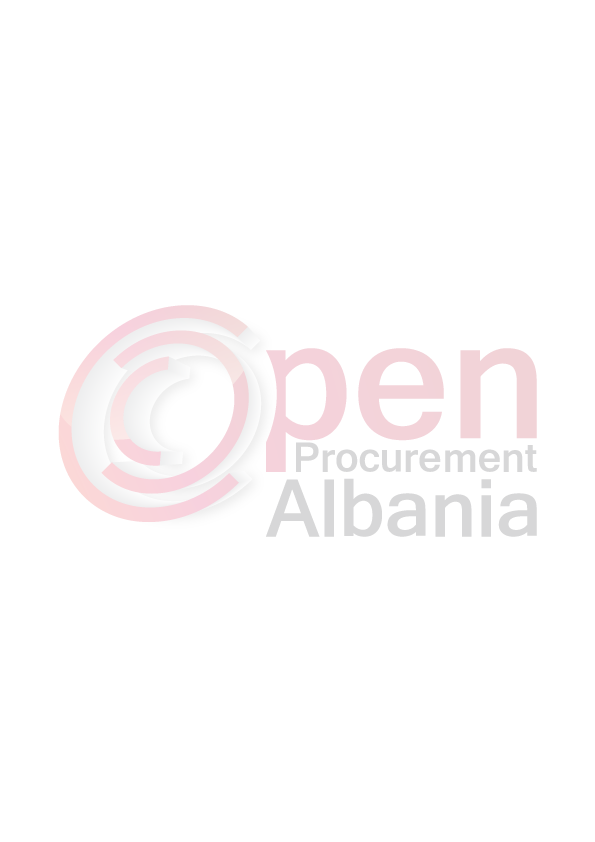 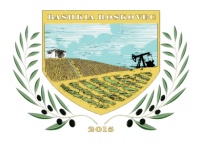 REPUBLIKA E SHQIPERISEBASHKIA ROSKOVECK R Y E T A R IFTESË PËR OFERTËEmri dhe adresa e autoritetit kontraktorEmri      BASHKIA ROSKOVEC Adresa  QENDER - ROSKOVECTel/Fax  0382 280242E-mail  ______________________Faqja e Internetit www.bashkiaroskovec.comAutoriteti kontraktor do të zhvillojë procedurën e prokurimit me vlerë të vogël me fond limit 375 000 (treqindeshtatedhjetepesemije)  leke pa tvsh,  me objekt: “Blerje perde per zyrat e Bashkise”Blerje perde per zyrat e BashkiseData e zhvillimit do të jetë  07.03.2016  ora  12:00  në adresën www.app.gov.al Jeni të lutur të paraqisni ofertën tuaj për këtë objekt prokurimi me këto të dhëna (specifikimet teknike të mallrave):Operatori ekonomik i renditur i pari, përpara se të shpallet fitues, duhet të dorëzojë pranë autoritetit kontraktor (në rastet kur kërkohet), dokumentet si më poshtë:Ekstraktin e QKR-se (mbi objektin e veprimtarise te ngjashem me punen qe kerkohet  te kryhet  ne kete procedure porkurimi)Operatori ekonomik i renditur i pari, duhet të paraqitet me dokumentat perkates pranë autoritetit kontraktor  deri 1 (nje) dite pune  (brenda ores 16:00) pas njoftimit te klasifikimit nepermjet sistemit elektronik.Afati i furnizimit te mallit dhe montimit do të jetë 1 (nje) jave nga data e njoftimit te  fituesit.Në ofertën e tij, ofertuesit duhet të paraqesë të dhënat e plota të personit të kontaktit.TITULLARI I AUTORITETIT KONTRAKTORMajlinda BUFINrEmertimi I mallit NjesiaSasia1Perde (tyl ngjyra lejla)ml292Grila per zyracope183Korniza druri ngjyre kafecope34Aksesor per montim Cope 3 